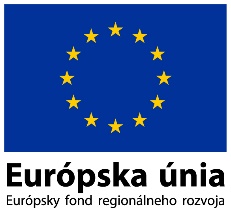 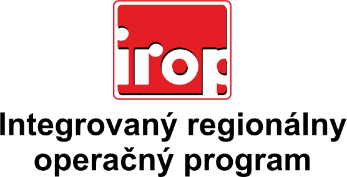 Zoznam odborných hodnotiteľovZoznam odborných hodnotiteľovKód výzvyMená odborných hodnotiteľovVýzva: IROP-PO2-SC223-2020-57 4. hodnotiace koloIng. Lukáš DubovskýVýzva: IROP-PO2-SC223-2020-57 4. hodnotiace koloIng. Ľubomír ViglašVýzva: IROP-PO2-SC223-2020-57 4. hodnotiace koloVýzva: IROP-PO2-SC223-2020-57 4. hodnotiace kolo